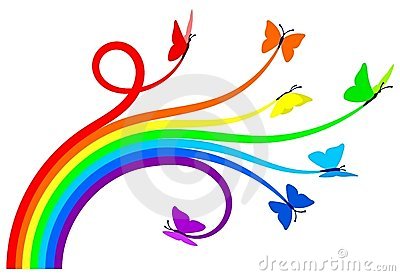 \ Автономная некоммерческая организация «Деский сад «Радуга»(АНОДО «Детский сад «Радуга»)Дополнительное соглашение к ДОГОВОРУ №___на оказание платных образовательных услуг
между АНОДО «Детский сад « Радуга», далее «Детский сад», и родителями (или лицами, заменяющими их) ребенка, посещающего частный детский сад 
г.Калуга                                                                                       «        »______________20___г. 
АНОДО «Детский сад «Радуга», в лице заведующего Осиповой Натальи Вячеславовны , действующего на основании Устава, именуемое в дальнейшем «Детский сад» с одной стороны, и родителями (законными представителями) ________________________________________________________ именуемое в дальнейшем «Родитель» ребенка _________________________________________ с другой стороны,  заключили настоящее дополнительное соглашение к  договору о следующем: 
1. В связи с рекламной акцией по набору детей в АНОДО «Детский сад «Радуга» сумма ежемесячной оплаты за посещение ребенка составляет 12 000 рублей в месяц до окончания рекламной акции
2. Срок действия дополнительного соглашения к договору определяется с момента подписания  и составляет  _________________  месяцев 
          АНОДО «Детский сад «Радуга»		                                                                    «Родитель»      ИНН/КПП 4028062766/402801001ОРГН 1164027059668Свидетельство о государственной регистрации некоммерческой организации № 4014052321, выдано Управлением Министерства юстиции РФ по Калужской области 28.07.2016 г.р/с  407 038 102 065 100 055 94в Филиал №3652 ВТБ 24 (ПАО)БИК 042007855к/с 30101810545250000855упрощенный режим налообложениязаведующая Осипова Наталья Вячеславовна, действующая на основании Устава                                                                          Паспортные данные 
                                                    серия_______номер________________ 
                                                     выдан____________________________ 
                                                                                     _______________________________ 
                                            
  Адрес:

                                                                                   